The Engineer Corps Memorial Centre with Palmerston North Public Library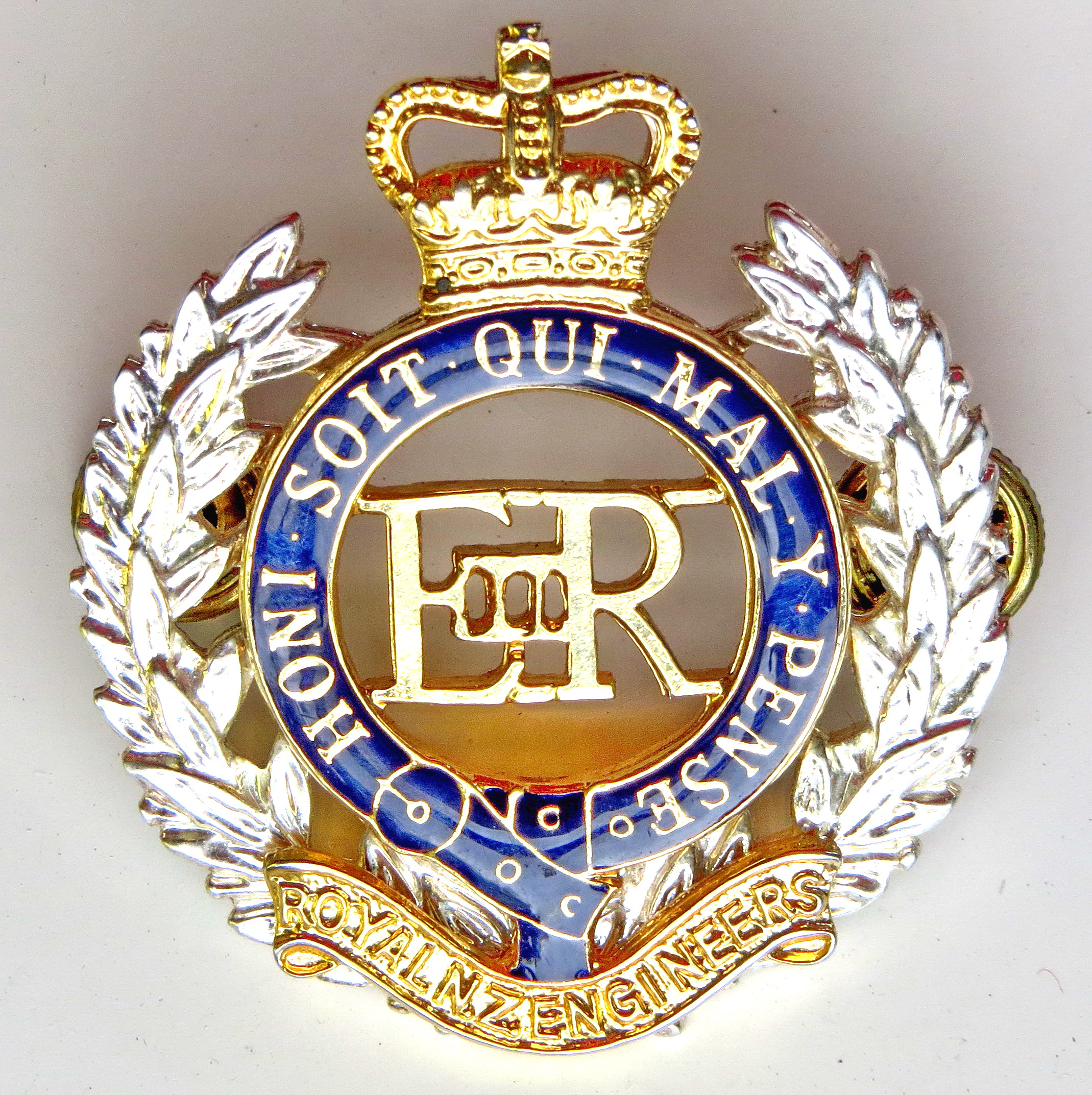 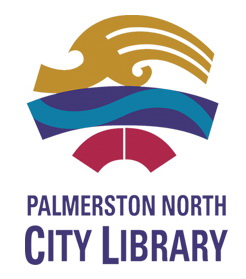 RNZAF Deploymentsin the Pacific during WW2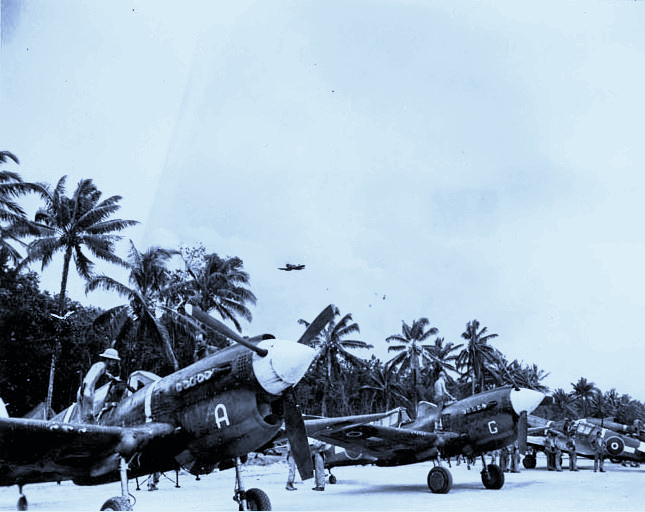 Presented by Brian Oliver,Air Power Development Center, RNZAF.Upstairs, Level Two Heritage Section Public Library, Palmerston NorthThursday 13 June 2019 at 12.00 pm$3.00 entry proceeds to RNZE Museum